Doctorado en Ciencias Sociales: Desarrollo Sustentable y Globalización.Orientación: Globalización. Zenorina Gpe. Díaz Gómez.                                    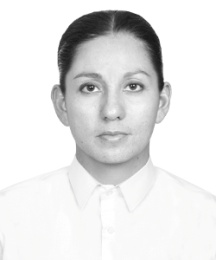 Correo: dgomez@uabcs.mx Currículum: Zenorina Gpe. Díaz Gómez es egresada de la Licenciatura en Filosofía de la Universidad Autónoma de Baja California Sur; así como de la Maestría en Estudios Sociales y Humanísticos de Frontera de ésta misma universidad. Profesora por asignatura del departamento de Ciencias Políticas y Administración Pública, así como del departamento de Ciencias Sociales y Humanidades desde febrero de 2005 a la fecha, impartiendo cursos como: ética y Comunicación, Filosofía del pensamiento contemporáneo, Filosofía de la Religión entre otros. Su principal área de exploración es la ética y la Filosofía política.Tesis:Hacia un proyecto ético-político incompleto de Justicia.Resumen:La disolución de los antiguos paradigmas modernos, al quedar evidenciados como mera razón instrumental al servicio del capital, motiva a un replanteamiento de conceptos básicos como el de Justicia, con el propósito de reorientar el sentido de las acciones en la nueva circunstancia global. La propuesta de un proyecto ético-político incompleto de justicia, busca resolver las limitaciones del modelo clásico de justicia y su abstracción reduccionista, dando lugar a un modelo que responda a la pluralidad de circunstancias históricas y culturales que nos constituyen.Comité de Tesis.Directora: Dra. Lorella Castorena Davis.Asesores: Dra. Martha Micheline Cariño Olvera.Dra. Cynthia Pech Salvador.Dr. Víctor Toledo Manzur.Dr. Humberto González Galván.